((السيرة العلمية)) الاسم:   فراس عبد كاطع 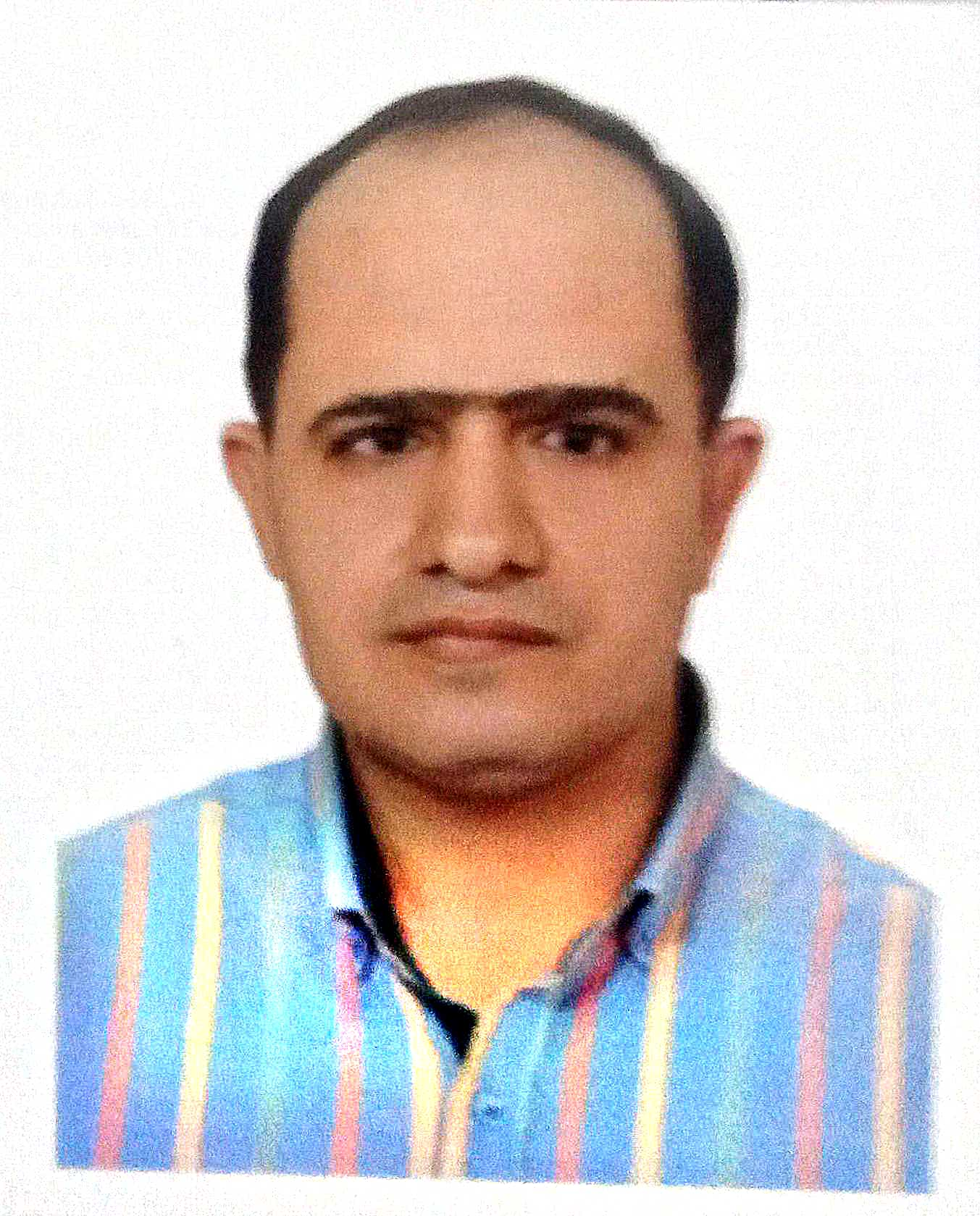 موقع العمل:  الجامعة التقنية الوسطى / كلية التقنيات الصحية والطبية / بغدادالشهادات:  بكالوريوس تقنيات الاسنان  / ماجستير تقنيات تعويضات الوجه والفكيناللقب العلمي:    استاذ مساعدالتخصص العام:  تقنيات الاسنان التخصص الدقيق:  تقنيات تعويضات الوجه والفكينالمجال البحثي:  تعويضات الوجه والفكين  (( Academic CV ))Name: Firas Abd Kati                                                                                                             Employer: Middle Technical University/ College of Health and Medical TechniquesAcademic degrees: BSc. Dental Technology / MSc. Maxillofacial&Craniofacial Technology Academic title: Assistant ProfessorResearch areas: Maxillofacial prosthesisالمواد الدراسية التي قام بتدريسها في الدراسات ((الاولية / العليا))الدراسة الاوليةالدراسة الاوليةالدراسة العلياالدراسة العلياالمواد الدراسية التي قام بتدريسها في الدراسات ((الاولية / العليا))1تعويضات الوجه والفكين1تعويضات الوجه والفكينالمواد الدراسية التي قام بتدريسها في الدراسات ((الاولية / العليا))2البدائل العينية المواد الدراسية التي قام بتدريسها في الدراسات ((الاولية / العليا))3اللغة الانكليزيةالمواد الدراسية التي قام بتدريسها في الدراسات ((الاولية / العليا))4المواد الدراسية التي قام بتدريسها في الدراسات ((الاولية / العليا))5المواد الدراسية التي قام بتدريسها في الدراسات ((الاولية / العليا))6المواد الدراسية التي قام بتدريسها في الدراسات ((الاولية / العليا))عدد الاشراف على طلبة الدراسات العلياماجستيردكتوراهعدد الاشراف على طلبة الدراسات العليا3عدد البحوث المنشورةمحليعالميعدد البحوث المنشورة1610المؤلفات والكتب وبراءات الاختراعالمؤلفات والكتب وبراءات الاختراعالمؤلفات والكتب وبراءات الاختراعالمؤلفات والكتب وبراءات الاختراعالمؤلفات والكتب وبراءات الاختراعالمشاركة في المؤتمرات 1المؤتمر الدولي الثاني للتخصصات الصحية والطبية 2015المشاركة في المؤتمرات 2المؤتمر الدولي الثالث للتخصصات الصحية والطبية2016المشاركة في المؤتمرات المشاركة في المؤتمرات المشاركة في المؤتمرات Teaching ExperienceUndergraduate studiesUndergraduate studiesPost-graduate studies Post-graduate studies Teaching Experience1Maxillofacial prosthesis1Maxillofacial prosthesisTeaching Experience2Ocular prosthesis2Teaching Experience3English3Teaching Experience44Teaching Experience55Post-graduate supervisions Master’s programPhD programPost-graduate supervisions 3Publications Local Journals International  Journals Publications 1610Books and patents Books and patents Books and patents Books and patents Participation in conferences12nd international conference of medical & health specialities2015Participation in conferences23rd  international conference of medical & health specialities2016Participation in conferencesParticipation in conferences